Практико-ориентированное задание № 2Вы являетесь сотрудником фабрики по разработке и производству карт. В сети Интернет существуют подборки самых красивых денег мира. Пользуясь экспозицией музея, выберите не менее 10 самых, на ваш взгляд, интересных по дизайну банкнот стран мира (желательно, чтобы все банкноты были из разных стран) и спроектируйте «Карту нумизмата». Для этого сфотографируйте денежные единицы, определите страну, в которой была выпущена эта банкнота.Нанесите на контурную карту маршрут, которым следует воспользоваться коллекционерам, чтобы собрать предложенные вами экземпляры самых красивых по дизайну банкнот. Для этого обведите границы государств. Укажите промежуточные остановочные пункты (столицы, крупные города). Не забывайте про условные обозначения.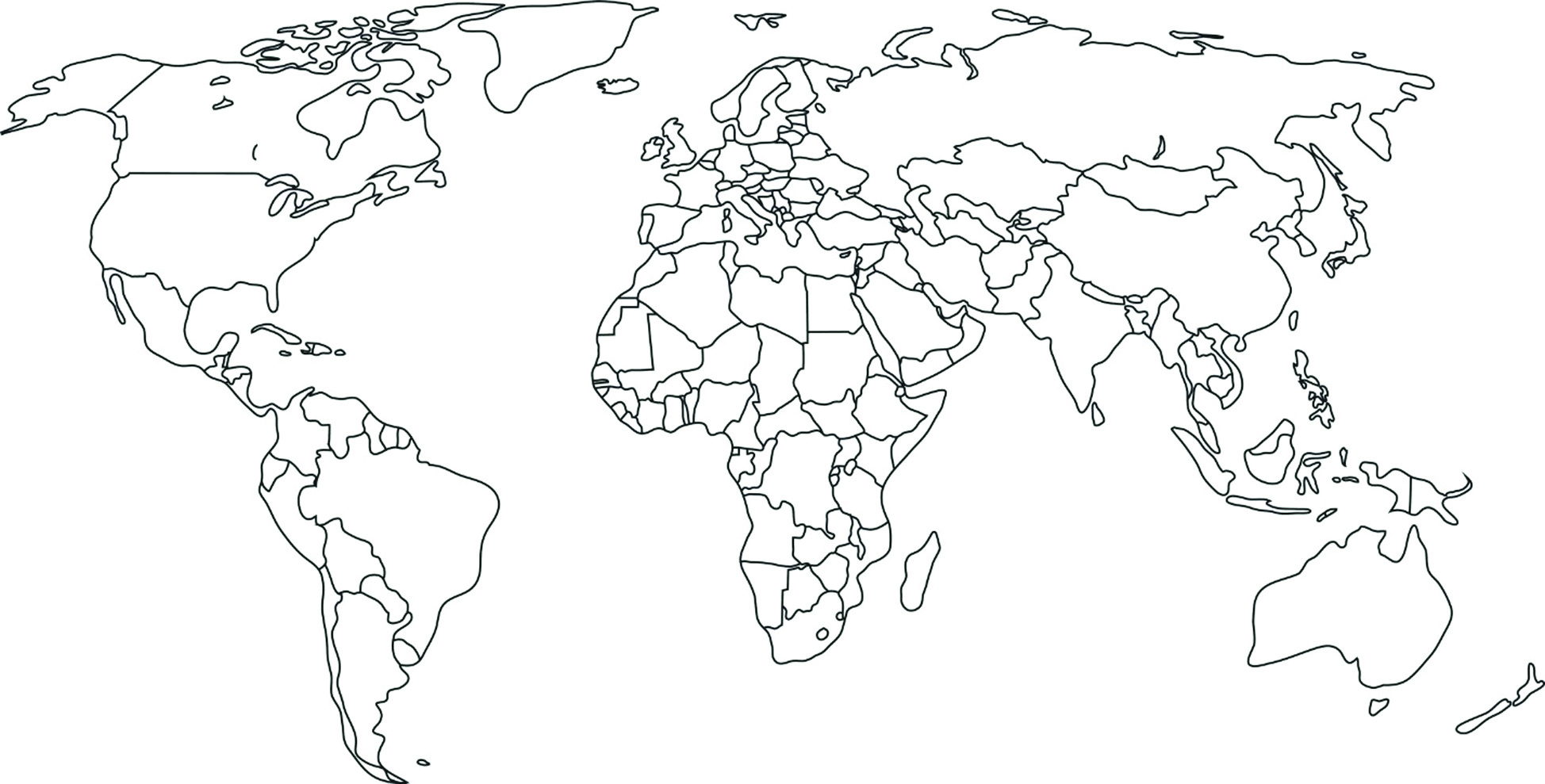 СтранаФотография банкноты